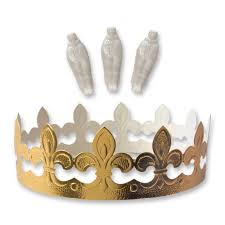 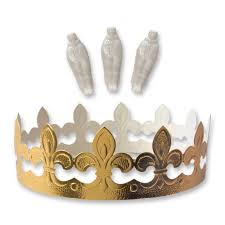 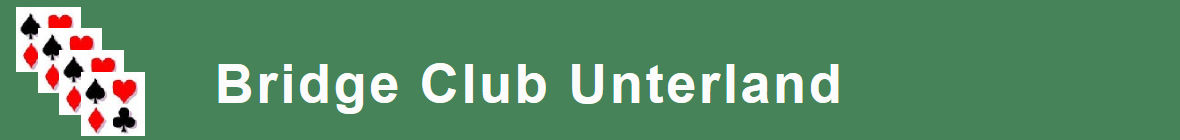 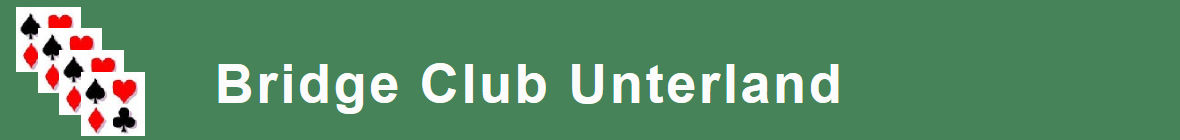 Einladung zum Dreikönigsturnier 2020Datum		Sonntag, 5. Januar 2020Ort			Alterszentrum Grampen, BülachZeit			14.00 Uhr Paarturnier			18.30 Uhr Abendessen			20.00 Uhr RangverkündigungSpielleitung	Jörg Zinsli	Kosten		Turnierteilnahme und Abendessen			Mitglieder 	CHF 50.-  			Gäste 	CHF 60.- 					Inkl. Kaffee, Tee und Mineralwasser			(Konsumationen vor dem Turnier und während 			der Pause gehen für alle auf eigene Rechnung!)Anmeldung	bis Samstag, 15. Dezember 2019			an Thomas Heinz (theinz@swissonline.ch) 044 8625077Bitte paarweise anmeldenBitte vermerken, wenn Vegi-Menü gewünschtWir freuen uns auf zahlreiche Anmeldungen!